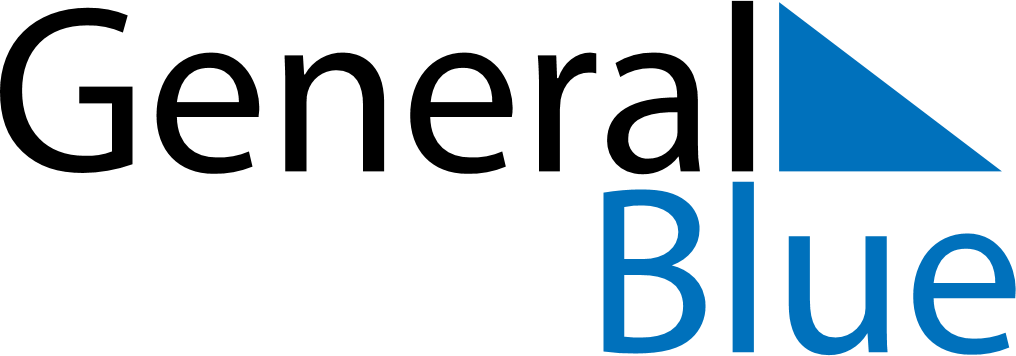 April 2023April 2023April 2023April 2023MalawiMalawiMalawiMondayTuesdayWednesdayThursdayFridaySaturdaySaturdaySunday11234567889Good FridayEaster Sunday1011121314151516Easter Monday1718192021222223Eid al Fitri2425262728292930